ДЕРЖСТАТ      ГОЛОВНЕ УПРАВЛІННЯ СТАТИСТИКИ У ЧЕРНІГІВСЬКІЙ ОБЛАСТІвул.Гонча, 37,  м.Чернігів, 14000, тел/ф. (0462) 67-50-27, факс (0462) 67-50-82E-mail: post@chernigivstat.gov.ua      Web: http//www.chernigivstat.gov.ua      Код ЄДРПОУ 02363072                                                     ЗМІ за спискомВебсайт ГУСПрес-випускДо Дня усиновленняЩороку 30 вересня в Україні відзначають День усиновлення. Цей день 
є символом милосердя і добра по відношенню до людей, які небайдужі до чужої долі. За адміністративними даними, на Чернігівщині на кінець 2019 року налічувалося понад 2 тисячі дітей-сиріт і дітей, позбавлених батьківського піклування. Дві третини з них перебували під опікою чи піклуванням, 
474 –  проживали в прийомних сім’ях та дитячих будинках сімейного типу.Упродовж 2019 року в області усиновлено 65 дітей, 48 із них – діти-сироти та діти, позбавлені батьківського піклування, 4 – малюки до 1 року. Переважна більшість усиновлених дітей (85%) знайшла тепло та затишок в українських родинах, а 10 дітлахів усиновлено іноземними громадянами. Середній розмір одноразової державної допомоги при усиновленні 
в минулому році становив 10,2 тис. грн, щомісячної – 855 грн.Головне управління статистики у Чернігівській областіОлена Панько 67508128.09.2020№07.1-07/2349-20На №від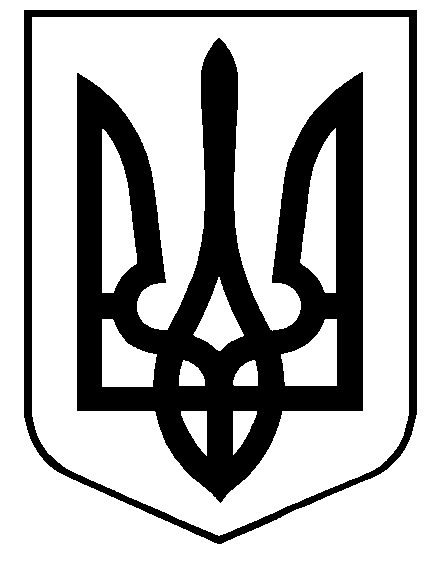 